Supporting: MSAENV272B Participate in environmentally sustainable work practices 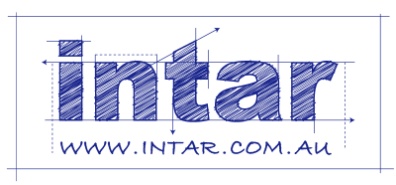 Section 1 Assignment: Resources used at work1. Identifying resources used Choose a product that you manufacture at work. Think about the types of resources that go into its construction and then fill in the table below. Add more rows if you need more space for your entries.2. Measuring resource usageWrite down the quantities of the materials, items and other consumables that go directly into the finished product. Also specify the unit of measurement you have used to quantify the amounts. Add more rows if you need more space for your entries.NameDateProduct descriptionItems or materials in the productNatural resources that the items come fromOther consumable items used Natural resources that the consumables come from‘Process’ energyNatural resources used‘Non-process’ energyNatural resources usedItem or material Unit of measureQuantity used Other consumables Unit of measureQuantity usedProcess energyUnit of measureDuration of use (or other quantity)